別記第59号様式(第20条の2関係)結核患者退院届出票年　　月　　日　　　　　　　　　保健所長　様医療機関名　　　　　　　　　　　　所在地　　　　　　　　　　　　　　管理者　　　　　　　　　　　　　　　感染症の予防及び感染症の患者に対する医療に関する法律第53条の11第1項の規定により届け出ます。結核患者退院届出票年　　月　　日　　　　　　　　　保健所長　様医療機関名　　　　　　　　　　　　所在地　　　　　　　　　　　　　　管理者　　　　　　　　　　　　　　　感染症の予防及び感染症の患者に対する医療に関する法律第53条の11第1項の規定により届け出ます。結核患者退院届出票年　　月　　日　　　　　　　　　保健所長　様医療機関名　　　　　　　　　　　　所在地　　　　　　　　　　　　　　管理者　　　　　　　　　　　　　　　感染症の予防及び感染症の患者に対する医療に関する法律第53条の11第1項の規定により届け出ます。結核患者退院届出票年　　月　　日　　　　　　　　　保健所長　様医療機関名　　　　　　　　　　　　所在地　　　　　　　　　　　　　　管理者　　　　　　　　　　　　　　　感染症の予防及び感染症の患者に対する医療に関する法律第53条の11第1項の規定により届け出ます。結核患者退院届出票年　　月　　日　　　　　　　　　保健所長　様医療機関名　　　　　　　　　　　　所在地　　　　　　　　　　　　　　管理者　　　　　　　　　　　　　　　感染症の予防及び感染症の患者に対する医療に関する法律第53条の11第1項の規定により届け出ます。結核患者退院届出票年　　月　　日　　　　　　　　　保健所長　様医療機関名　　　　　　　　　　　　所在地　　　　　　　　　　　　　　管理者　　　　　　　　　　　　　　　感染症の予防及び感染症の患者に対する医療に関する法律第53条の11第1項の規定により届け出ます。結核患者退院届出票年　　月　　日　　　　　　　　　保健所長　様医療機関名　　　　　　　　　　　　所在地　　　　　　　　　　　　　　管理者　　　　　　　　　　　　　　　感染症の予防及び感染症の患者に対する医療に関する法律第53条の11第1項の規定により届け出ます。結核患者退院届出票年　　月　　日　　　　　　　　　保健所長　様医療機関名　　　　　　　　　　　　所在地　　　　　　　　　　　　　　管理者　　　　　　　　　　　　　　　感染症の予防及び感染症の患者に対する医療に関する法律第53条の11第1項の規定により届け出ます。結核患者退院届出票年　　月　　日　　　　　　　　　保健所長　様医療機関名　　　　　　　　　　　　所在地　　　　　　　　　　　　　　管理者　　　　　　　　　　　　　　　感染症の予防及び感染症の患者に対する医療に関する法律第53条の11第1項の規定により届け出ます。結核患者退院届出票年　　月　　日　　　　　　　　　保健所長　様医療機関名　　　　　　　　　　　　所在地　　　　　　　　　　　　　　管理者　　　　　　　　　　　　　　　感染症の予防及び感染症の患者に対する医療に関する法律第53条の11第1項の規定により届け出ます。結核患者退院届出票年　　月　　日　　　　　　　　　保健所長　様医療機関名　　　　　　　　　　　　所在地　　　　　　　　　　　　　　管理者　　　　　　　　　　　　　　　感染症の予防及び感染症の患者に対する医療に関する法律第53条の11第1項の規定により届け出ます。結核患者退院届出票年　　月　　日　　　　　　　　　保健所長　様医療機関名　　　　　　　　　　　　所在地　　　　　　　　　　　　　　管理者　　　　　　　　　　　　　　　感染症の予防及び感染症の患者に対する医療に関する法律第53条の11第1項の規定により届け出ます。結核患者退院届出票年　　月　　日　　　　　　　　　保健所長　様医療機関名　　　　　　　　　　　　所在地　　　　　　　　　　　　　　管理者　　　　　　　　　　　　　　　感染症の予防及び感染症の患者に対する医療に関する法律第53条の11第1項の規定により届け出ます。結核患者退院届出票年　　月　　日　　　　　　　　　保健所長　様医療機関名　　　　　　　　　　　　所在地　　　　　　　　　　　　　　管理者　　　　　　　　　　　　　　　感染症の予防及び感染症の患者に対する医療に関する法律第53条の11第1項の規定により届け出ます。結核患者退院届出票年　　月　　日　　　　　　　　　保健所長　様医療機関名　　　　　　　　　　　　所在地　　　　　　　　　　　　　　管理者　　　　　　　　　　　　　　　感染症の予防及び感染症の患者に対する医療に関する法律第53条の11第1項の規定により届け出ます。結核患者退院届出票年　　月　　日　　　　　　　　　保健所長　様医療機関名　　　　　　　　　　　　所在地　　　　　　　　　　　　　　管理者　　　　　　　　　　　　　　　感染症の予防及び感染症の患者に対する医療に関する法律第53条の11第1項の規定により届け出ます。患者の氏名性別男・女男・女生年月日生年月日生年月日保護者(患者が未成年の場合)続柄職業職業職業住所病名入院年月日　　　　　年　　　　月　　　　日　　　　　年　　　　月　　　　日　　　　　年　　　　月　　　　日　　　　　年　　　　月　　　　日　　　　　年　　　　月　　　　日　　　　　年　　　　月　　　　日　　　　　年　　　　月　　　　日　　　　　年　　　　月　　　　日　　　　　年　　　　月　　　　日　　　　　年　　　　月　　　　日　　　　　年　　　　月　　　　日　　　　　年　　　　月　　　　日　　　　　年　　　　月　　　　日退院年月日　　　　　年　　　　月　　　　日　　　　　年　　　　月　　　　日　　　　　年　　　　月　　　　日　　　　　年　　　　月　　　　日　　　　　年　　　　月　　　　日　　　　　年　　　　月　　　　日　　　　　年　　　　月　　　　日　　　　　年　　　　月　　　　日　　　　　年　　　　月　　　　日　　　　　年　　　　月　　　　日　　　　　年　　　　月　　　　日　　　　　年　　　　月　　　　日　　　　　年　　　　月　　　　日退院事由　軽快　・　転院(　　　　　　　　　　　　　　　　　　　　)　死亡(　　　年　　　月　　　日)死因(　　　　　　　　　　　　)　軽快　・　転院(　　　　　　　　　　　　　　　　　　　　)　死亡(　　　年　　　月　　　日)死因(　　　　　　　　　　　　)　軽快　・　転院(　　　　　　　　　　　　　　　　　　　　)　死亡(　　　年　　　月　　　日)死因(　　　　　　　　　　　　)　軽快　・　転院(　　　　　　　　　　　　　　　　　　　　)　死亡(　　　年　　　月　　　日)死因(　　　　　　　　　　　　)　軽快　・　転院(　　　　　　　　　　　　　　　　　　　　)　死亡(　　　年　　　月　　　日)死因(　　　　　　　　　　　　)　軽快　・　転院(　　　　　　　　　　　　　　　　　　　　)　死亡(　　　年　　　月　　　日)死因(　　　　　　　　　　　　)　軽快　・　転院(　　　　　　　　　　　　　　　　　　　　)　死亡(　　　年　　　月　　　日)死因(　　　　　　　　　　　　)　軽快　・　転院(　　　　　　　　　　　　　　　　　　　　)　死亡(　　　年　　　月　　　日)死因(　　　　　　　　　　　　)　軽快　・　転院(　　　　　　　　　　　　　　　　　　　　)　死亡(　　　年　　　月　　　日)死因(　　　　　　　　　　　　)　軽快　・　転院(　　　　　　　　　　　　　　　　　　　　)　死亡(　　　年　　　月　　　日)死因(　　　　　　　　　　　　)　軽快　・　転院(　　　　　　　　　　　　　　　　　　　　)　死亡(　　　年　　　月　　　日)死因(　　　　　　　　　　　　)　軽快　・　転院(　　　　　　　　　　　　　　　　　　　　)　死亡(　　　年　　　月　　　日)死因(　　　　　　　　　　　　)　軽快　・　転院(　　　　　　　　　　　　　　　　　　　　)　死亡(　　　年　　　月　　　日)死因(　　　　　　　　　　　　)退院時の病状及び排菌医師所見最終胸部X線所見　　　　年　　月　　日撮影最終胸部X線所見　　　　年　　月　　日撮影最終胸部X線所見　　　　年　　月　　日撮影最終胸部X線所見　　　　年　　月　　日撮影最終胸部X線所見　　　　年　　月　　日撮影最終胸部X線所見　　　　年　　月　　日撮影最終胸部X線所見　　　　年　　月　　日撮影最終胸部X線所見　　　　年　　月　　日撮影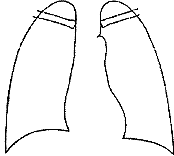 病型(　　　　　)病型(　　　　　)病型(　　　　　)病型(　　　　　)退院時の病状及び排菌菌検査退院時の病状及び排菌菌検査月　日月　日月　日月　日月　日月　日月　日月　日月　日退院時の病状及び排菌菌検査塗抹退院時の病状及び排菌菌検査培養退院時の病状及び排菌菌検査　退院日から7日以内に、最寄りの保健所長に届け出てください。　退院日から7日以内に、最寄りの保健所長に届け出てください。　退院日から7日以内に、最寄りの保健所長に届け出てください。　退院日から7日以内に、最寄りの保健所長に届け出てください。　退院日から7日以内に、最寄りの保健所長に届け出てください。　退院日から7日以内に、最寄りの保健所長に届け出てください。　退院日から7日以内に、最寄りの保健所長に届け出てください。　退院日から7日以内に、最寄りの保健所長に届け出てください。　退院日から7日以内に、最寄りの保健所長に届け出てください。　退院日から7日以内に、最寄りの保健所長に届け出てください。　退院日から7日以内に、最寄りの保健所長に届け出てください。　退院日から7日以内に、最寄りの保健所長に届け出てください。　退院日から7日以内に、最寄りの保健所長に届け出てください。　退院日から7日以内に、最寄りの保健所長に届け出てください。　退院日から7日以内に、最寄りの保健所長に届け出てください。　退院日から7日以内に、最寄りの保健所長に届け出てください。